H O T Ă R Â R E A  Nr. 89din  16 decembrie 2014privind  aprobarea contului de execuțieal Spitalului Municipal Dej la data de 31 octombrie 2014Consiliul local al Municipiului Dej, întrunit în ședința ordinară din data de 16 decembrie 2014,Având în vedere proiectul de hotărâre, prezentat din iniţiativa primarului Municipiului Dej, întocmit în baza Raportului Nr. 22.772 din 12 decembrie 2014, al Direcţiei Economice din cadrul Primăriei Municipiului Dej prin care se supune spre aprobare contul de execuţie al Spitalului Municipal Dej la data de 31 octombrie 2014, proiect avizat favorabil în şedinţa de lucru a comisiei economice din data de 16 decembrie 2014;În conformitate cu prevederile ’art. 49’, alin. (12) din Legea Nr. 273/2006;Ținând cont de prevederile ’art. 36’, alin. (2), lit. b), alin. (4), lit. a) și ’art. 45’, alin. (2), lit. a) din Legea Nr. 215/2001 privind administrația publică locală, republicată, cu modificările și completările ulterioare,H O T Ă R Ă Ş T E: 	Art. 1.  Aprobă contul de execuție al Spitalului Municipal Dej, la data de 31 octombrie 2014, în următoarea structură:La partea de venituriPrevederi bugetare anuale: 19.354.530 leiPrevederi bugetare trimestriale: 19.354.530 leiÎncasări realizate: 16.1265.692 leiLa partea de cheltuieliCredite bugetare aprobate anual: 19.354.530 leiCredite bugetare aprobate trimestrial:  19.354.530 leiPlăți efectuate: 14.958.077 leiSuma detaliată este prezentată la Anexa la prezentul raport.	Art. 2. Cu ducerea la îndeplinire a prevederilor prezentei hotărâri se încredințează Spitalul Municipal Dej și Direcția Economică din cadrul Primăriei Municipiului Dej.Preşedinte de şedinţă,Lazin Sebastian FlaviuNr. consilieri în funcţie -  19						Nr. consilieri prezenţi   -  18  Nr. voturi pentru	   - 18  	Nr. voturi împotrivă	   -   	Abţineri	               -  			         Contrasemnează							               Secretar,						                                                                      Covaciu Andron	   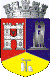 ROMÂNIAJUDEŢUL CLUJCONSILIUL LOCAL AL MUNICIPIULUI DEJStr. 1 Mai nr. 2, Tel.: 0264/211790*, Fax 0264/223260, E-mail: primaria@dej.ro